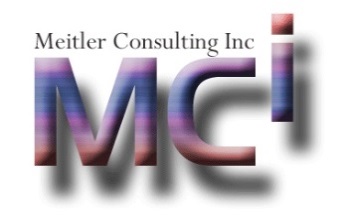 SAFETY DATA SHEETAccording to U.S. Code of Federal Regulations 29 CFR 1910.1200, Hazard Communication.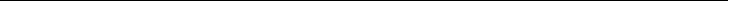 SECTION 1: Identification of the substance/mixture and of the company/undertakingProduct identifierProduct name:MC-655Type of product:	Mixture.Relevant identified uses of the substance or mixture and uses advised againstIdentified uses:	Processing aid for industrial applications.Uses advised against:	None.Details of the supplier of the safety data sheetMeitler Consulting, Inc.Company:Telephone: Telefax:E-mail address:Emergency telephone number24-hour emergency number:SECTION 2: Hazards identification16979 Chieftain Rd Tonganoxie, KS66086 United States913-422-9339913-845-2950Brian@mciclay.com800-424-9300 CHEMTREC (CCN 20412), Outside U.S. 703-527-3887Classification of the substance or mixtureClassification according to paragraph (d) of 29 CFR 1910.1200:Not classified.Label elementsLabelling according to paragraph (f) of 29 CFR 1910.1200:Hazard symbol(s):	None.Signal word:	None.Hazard statement(s):	None.Precautionary statement(s):	None.Other hazardsAqueous solutions or powders that become wet render surfaces extremely slippery. For explanation of abbreviations see Section 16.SECTION 3: Composition/information on ingredientsSubstancesNot applicable, this product is a mixture.MixturesThis product is a mixture.Hazardous componentsAdipic acidConcentration/ -range:	<= 2.5%CAS Number:	124-04-9Classification according to paragraph (d) of 29 CFR 1910.1200:Eye Irrit. 2A;H319Sulfamic acidConcentration/ -range:<= 2.5%CAS Number:	5329-14-6Classification according to paragraph (d) of 29 CFR 1910.1200:Skin Irrit. 2;H315, Eye Irrit. 2A;H319For explanation of abbreviations see section 16SECTION 4: First aid measuresDescription of first aid measuresInhalation:Move to fresh air. Get medical attention if symptoms occur.Skin contact:Wash off with soap and plenty of water. Get medical attention if irritation develops and persists.Eye contact:Rinse immediately with plenty of water, also under the eyelids. Get medical attention.Ingestion:Rinse mouth. If conscious, give the victim plenty of water to drink. Induce vomiting, but only if victim is fully conscious.Most important symptoms and effects, both acute and delayedPowder can cause localised skin irritation in folds of the skin or under tight clothing. Contact with dust can cause mechanical irritation or drying of the skin.Indication of any immediate medical attention and special treatment needed.None.Other information:No information available.SECTION 5: Fire-fighting measuresExtinguishing mediaSuitable extinguishing media:Water. Water spray. Foam. Carbon dioxide (CO2). Dry powder.Warning! Aqueous solutions or powders that become wet render surfaces extremely slippery.Unsuitable extinguishing media:None.Special hazards arising from the substance or mixtureHazardous decomposition products:Thermal decomposition may produce: hydrogen chloride gas, nitrogen oxides (NOx), carbon oxides (COx). Hydrogen cyanide (hydrocyanic acid) may be produced in the event of combustion in an oxygen deficient atmosphere.Advice for fire-fightersProtective measures:Wear self contained breathing apparatus for fire fighting if necessary.Other information:Aqueous solutions or powders that become wet render surfaces extremely slippery.SECTION 6: Accidental release measuresPersonal precautions, protective equipment and emergency proceduresPersonal precautions:Aqueous solutions or powders that become wet render surfaces extremely slippery.Protective equipment:Wear adequate personal protective equipment (see Section 8 Exposure Controls/Personal Protection).Emergency procedures:Keep people away from spill/leak. Prevent further leakage or spillage if safe to do so.Environmental precautionsAs with all chemical products, do not flush into surface water.Methods and material for containment and cleaning upSmall spills:Do not flush with water.Clean up promptly by sweeping or vacuum.Large spills:Do not flush with water.Prevent unauthorized access. Sweep up and shovel into suitable containers for disposal.Residues:Sweep up to prevent slip hazard. After cleaning, flush away traces with water.Reference to other sectionsSECTION 7: Handling and storage; SECTION 8: Exposure controls/personal protection; SECTION 13: Disposal considerations;SECTION 7: Handling and storagePrecautions for safe handlingAvoid contact with skin and eyes. Avoid dust formation. Avoid breathing dust. Wash hands before breaks and at the end of workday.Conditions for safe storage, including any incompatibilitiesKeep in a dry place. Incompatible with oxidizing agents.Specific end use(s)Processing aid for industrial applications.SECTION 8: Exposure controls/personal protectionControl parametersOccupational exposure limits:Adipic acidACGIH: 5 mg/m3 (8 hours)Exposure controlsAppropriate engineering controls:Use local exhaust if dusting occurs. Natural ventilation is adequate in absence of dusts.Individual protection measures, such as personal protective equipment:Eye/face protection:Safety glasses with side-shields. Do not wear contact lenses where this product is used.Skin protection:Hand protection: PVC or other plastic material gloves.Other: Chemical resistant apron or protective suit if splashing or repeated contact with solution is likely.Respiratory protection:Dust safety masks recommended where working powder concentration is more than 10 mg/m3.Additional advice:Wash hands before breaks and at the end of workday. Handle in accordance with good industrial hygiene and safety practice.Environmental exposure controls:Do not allow uncontrolled discharge of product into the environment.SECTION 9: Physical and chemical propertiesInformation on basic physical and chemical propertiesAppearance:	Granular solid, White.Odour:	None.Odour Threshold:	Not applicable.d) pH:	2.5 - 4.5 @ 5g/LMelting point/freezing point:	> 100°CInitial boiling point and boiling range:	Not applicable.Flash point:	Not applicable.Evaporation rate:	Not applicable.Flammability (solid, gas):	Not combustible.Upper/lower flammability or explosive limits:	Not expected to create explosive atmospheres.Vapour pressure:	Not applicable.Vapour density:	Not applicable.Relative density:	0.6 - 0.9Solubility(ies):	Soluble in water.Partition coefficient:	< 0Autoignition temperature:	Not applicable.Decomposition temperature:	> 200°CViscosity:	See Technical Bulletin.Explosive properties:	Not expected to be explosive based on the chemical structure.Oxidizing properties:	Not expected to be oxidising based on the chemical structure.Other informationNone.SECTION 10: Stability and reactivityReactivityHazardous polymerisation does not occur.Chemical stabilityStable.Possibility of hazardous reactionsOxidizing agents may cause exothermic reactions.Conditions to avoidNone known.Incompatible materialsOxidizing agents.Hazardous decomposition productsThermal decomposition may produce: hydrogen chloride gas, nitrogen oxides (NOx), carbon oxides (COx). Hydrogen cyanide (hydrocyanic acid) may be produced in the event of combustion in an oxygen deficient atmosphere.SECTION 11: Toxicological information11.1. Information on toxicological effectsInformation on the product as supplied:Acute oral toxicity:	LD50/oral/rat > 5000 mg/kg.Acute dermal toxicity:	LD50/dermal/rat > 5000 mg/kg.Acute inhalation toxicity:	The product is not expected to be toxic by inhalation.Skin corrosion/irritation:	Not irritating.Serious eye damage/eye irritation: Testing conducted according to the Draize technique showed the material produces no corneal or iridial effects and only slight transitory conjuctival effects similar to those which all granular materials have on conjuctivae.Respiratory/skin sensitisation:	The results of testing on guinea pigs showed this material to be non-sensitizing.Mutagenicity:	Not mutagenic.Carcinogenicity:	Not carcinogenic.Reproductive toxicity:	Not toxic for reproduction.STOT - Single exposure:	No known effects.STOT - Repeated exposure:	No known effect.Aspiration hazard:	No hazards resulting from the material as supplied.Relevant information on the hazardous components:Adipic acidAcute oral toxicity:	LD50/oral/rat > 2000 mg/kg.Acute dermal toxicity:LD50/dermal/rabbit > 2000 mg/kg.Acute inhalation toxicity:	LC0/inhalation/4 hours/rat > 7.7 mg/LSkin corrosion/irritation:	Slightly irritating.Serious eye damage/eye irritation:	Not irritating. (OECD 405) (SNF)Respiratory/skin sensitisation:	Not sensitizing.Mutagenicity:	Negative in the In vitro Mammalian Cell Gene Mutation Test (OECD 476).Carcinogenicity:	Not carcinogenic.Reproductive toxicity:	Not toxic for reproduction.STOT - Single exposure:	No known effects.STOT - Repeated exposure:No known effect.Aspiration hazard:	No known effects.Sulfamic acidAcute oral toxicity:LD50/oral/rat > 2000 mg/kg.Acute dermal toxicity:NOAEL/dermal/rat = 2000 mg/kg (OECD 402)Acute inhalation toxicity:	The product is not expected to be toxic by inhalation.Skin corrosion/irritation:	Not irritating. (OECD 404) (SNF)Serious eye damage/eye irritation:	Moderately irritating to the eyes. (EPA OPPTS 870.2400)Respiratory/skin sensitisation:	The product is not expected to be sensitizing.Mutagenicity:Negative in the Ames Test (OECD 471) Negative in the In vitro Mammalian Cell Gene Mutation Test (OECD 476). Not mutagenic. (OECD 472, 487)Carcinogenicity:	Based on the absence of mutagenicity, it is unlikely that the substance is carcinogenic.Reproductive toxicity:	No data available.STOT - Single exposure:	No known effects.STOT - Repeated exposure:	No known effect.Aspiration hazard:	No known effects.SECTION 12: Ecological informationToxicityInformation on the product as supplied:Acute toxicity to fish:	LC50/Danio rerio/96 hours = 5 - 10 mg/L (OECD 203)Acute toxicity to invertebrates:	EC50/Daphnia magna/48 hours = 20 - 50 mg/L. (OECD 202)Acute toxicity to algae:	Algal inhibition tests are not appropriate. The flocculation characteristics of theproduct interfere directly in the test medium preventing homogenous distribution whichinvalidates the test.Chronic toxicity to fish:	No data available. Chronic toxicity to invertebrates:	No data available. Toxicity to microorganisms:	No data available.Effects on terrestrial organisms:	No data available. Readily biodegradable, exposure to soil is unlikely.Sediment toxicity:	No data available. Readily biodegradable, exposure to sediment is unlikely.Relevant information on the hazardous components:Adipic acidAcute toxicity to fish:LC0/Danio rerio/96 hours >= 1000 mg/LAcute toxicity to invertebrates:	EC50/Daphnia magna/48 hours = 46 mg/L. (OECD 202)Acute toxicity to algae:	IC50/Selenastrum capricornutum/72 hours = 59 mg/L (OECD 201)Chronic toxicity to fish:	No data available.Chronic toxicity to invertebrates:	NOEC/Daphnia magna/21 days = 6.3 mg/L (OECD 211)Toxicity to microorganisms:	EC50/activated sludge/3 hours = 4747 mg/L (OECD 209)Effects on terrestrial organisms:	No data available.Sediment toxicity:	No data available.Sulfamic acidAcute toxicity to fish:	LC50/Pimephales promelas/96 hours = 70.3 mg/L (OECD 203)Acute toxicity to invertebrates:	EC50/Daphnia magna/48 hours = 71.6 mg/L. (OECD 202)Acute toxicity to algae:	IC50/Scenedesmus subspicatus/72 hours = 48 mg/L (OECD 201)Chronic toxicity to fish:	No data available.Chronic toxicity to invertebrates:	No data available.Toxicity to microorganisms:EC50/activated sludge/3 hours > 200 mg/L (OECD 209)Effects on terrestrial organisms:	No data available.Sediment toxicity:No data available.Persistence and degradabilityInformation on the product as supplied:Degradation:	Readily biodegradable.Hydrolysis:	At natural pHs (>6) the polymer degrades due to hydrolysis to more than 70% in 28 days. The hydrolysis products are not harmful to aquatic organisms.Photolysis:	No data available.Relevant information on the hazardous components:Adipic acidDegradation:	Readily biodegradable. > 70% / 28 days (OECD 301 D)Hydrolysis:	Does not hydrolyse.Photolysis:	Half-life (indirect photolysis): = 2.9 daysSulfamic acidDegradation:	Not relevant (inorganic).Hydrolysis:	Does not hydrolyse.Photolysis:	No data available.Bioaccumulative potentialInformation on the product as supplied:The product is not expected to bioaccumulate.Partition co-efficient (Log Pow):	< 0 Bioconcentration factor (BCF):	No data available.  Relevant information on the hazardous components:Adipic acidPartition co-efficient (Log Pow):0.093 @ 25°C, pH 3.3Bioconcentration factor (BCF):	No data available.Sulfamic acidPartition co-efficient (Log Pow):	-4.34 @ 20°CBioconcentration factor (BCF):	No data available.Mobility in soilInformation on the product as supplied:No data available.Relevant information on the hazardous components:Adipic acidKoc:	No data available.Sulfamic acidKoc:	No data available.Other adverse effectsNone known.SECTION 13: Disposal considerations13.1. Waste treatment methodsWaste from residues/unused products:Dispose in accordance with local and national regulations. Can be landfilled or incinerated, when in compliance with local regulations.Contaminated packaging:Rinse empty containers with water and use the rinse-water to prepare the working solution. If recycling is not practicable, dispose of in compliance with local regulations. Can be landfilled or incinerated, when in compliance with local regulations.Recycling:In accordance with local and national regulations.SECTION 14: Transport informationLand transport (DOT)Not classified.Sea transport (IMDG)Not classified.Air transport (IATA)Not classified.SECTION 15: Regulatory information15.1. Safety, health and environmental regulations/legislation specific for the substance or mixtureInformation on the product as supplied:TSCA Chemical Substances Inventory:All components of this product are either listed on the inventory or are exempt from listing.US SARA Reporting Requirements:SARA (Section 311/312) hazard class:Not concerned.SARA Title III Sections:Section 302 (TPQ) - Reportable Quantity:Not concerned.Section 304 - Reportable Quantity:Not concerned.Section 313 (De minimis concentration):Not concerned.Clean Water ActSection 311 Hazardous Substances (40 CFR 117.3) - Reportable Quantity:Contains one or more of the listed substances.Clean Air ActSection 112(r) Accidental release prevention requirements (40 CFR 68) - Reportable Quantity:Not concerned.CERCLAHazardous Substances List (40 CFR 302.4) - Reportable Quantity:Contains one or more of the listed substances.RCRA status :Not RCRA hazardous.California Proposition 65 Information:WARNING! This product contains a chemical known to the State of California to cause cancer and birth defects or other reproductive harm, AcrylamideRelevant information on the hazardous components:Adipic acidClean Water ActSection 311 Hazardous Substances (40 CFR 117.3) - Reportable Quantity:5000 lbsCERCLAHazardous Substances List (40 CFR 302.4) - Reportable Quantity:	5000 lbsSECTION 16: Other informationNFPA and HMIS Ratings:NFPA:Health:	0Flammability:	0Instability:	0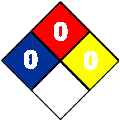 This data sheet contains changes from the previous version in section(s):SECTION 13. Disposal considerations, SECTION 16. Other Information.Key or legend to abbreviations and acronyms used in the safety data sheet:AcronymsSTOT = Specific target organ toxicityAbbreviationsEye Irrit. 2A = Serious eye damage/eye irritation Category Code 2A Skin Irrit. 2 = Skin corrosion/irritation Category Code 2Hazard statementsH315 - Causes skin irritationH319 - Causes serious eye irritationTraining advice:Do not handle until all safety precautions have been read and understood.This SDS was prepared in accordance with the following:U.S. Code of Federal Regulations 29 CFR 1910.1200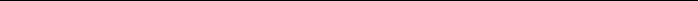 Version: 17.01.aPRCC003The information provided in this Safety Data Sheet is correct to the best of our knowledge, information and belief at the date of its publication. The information given is designed only as a guidance for safe handling, use, processing, storage, transportation, disposal and release and is not to be considered a warranty or quality specification. The information relates only to the specific material designated and may not be valid for such material used in combination with any other materials or in any process, unless specified in the text.HMIS:Health:0Flammability:0Physical Hazard: PPE Code:0B